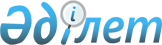 О подписании Протокола о применении Договора о зоне свободной торговли от 18 октября 2011 года между его Сторонами и Республикой УзбекистанУказ Президента Республики Казахстан от 30 мая 2013 года № 574.
      Подлежит опубликованию в   
      Собрании актов Президента и  
      Правительства Республики Казахстан
      В соответствии с подпунктом 1) статьи 8 Закона Республики Казахстан от 30 мая 2005 года "О международных договорах Республики Казахстан" ПОСТАНОВЛЯЮ:
      1. Одобрить прилагаемый проект Протокола о применении Договора о зоне свободной торговли от 18 октября 2011 года между его Сторонами и Республикой Узбекистан.
      2. Премьер-Министру Республики Казахстан Ахметову Серику Ныгметулы подписать от имени Республики Казахстан Протокол о применении Договора о зоне свободной торговли от 18 октября 2011 года между его Сторонами и Республикой Узбекистан, разрешив вносить изменения и дополнения, не имеющие принципиального характера.
      3. Настоящий Указ вводится в действие со дня подписания. ПРОТОКОЛ
о применении Договора о зоне свободной торговли
от 18 октября 2011 года между его
Сторонами и Республикой Узбекистан
      Стороны Договора о зоне свободной торговли от 18 октября 2011 года, именуемые в дальнейшем "Стороны Договора", с одной стороны и Республика Узбекистан с другой стороны,
      руководствуясь целями, принципами и терминами Договора о зоне свободной торговли от 18 октября 2011 года, именуемого в дальнейшем "Договор",
      договорились о нижеследующем: Статья 1
      С даты вступления настоящего Протокола в силу в порядке, предусмотренном статьей 7 настоящего Протокола, все положения Договора применяются в отношениях между Сторонами Договора и Республикой Узбекистан с учетом условий, предусмотренных настоящим Протоколом. Статья 2
      1. Для целей применения положений статей 2 и 3 Договора между Сторонами Договора и Республикой Узбекистан:
      а) в случаях, когда положения статьи 2 Договора ссылаются на приложение 1 к Договору, Сторонами настоящего Протокола понимается приложение 1 к настоящему Протоколу;
      б) в случаях, когда положения пункта 2 статьи 3 Договора ссылаются на приложение 2 к Договору, Сторонами настоящего Протокола понимается приложение 2 к настоящему Протоколу.
      2. До даты присоединения Республики Узбекистан к ВТО или до 31 декабря 2020 года, в зависимости от того, какая из этих дат наступит ранее:
      а) Сторона Договора и Республика Узбекистан не будут использовать положения статьи 19 Договора для урегулирования споров, возникающих между такой Стороной Договора и Республикой Узбекистан в отношении применения пункта 8 статьи 2 и статьи 17 Договора;
      б) ссылка на статью III ГАТТ 1994 в статье 5 Договора для целей применения Договора к торговле между Республикой Узбекистан и Сторонами Договора понимается как ссылка на аналогичные положения двусторонних международных договоров Республики Узбекистан со Сторонами Договора, в случае наличия таких договоров;
      в) Республика Узбекистан не связана положениями статьи 10 Договора, при этом Стороны Договора сохраняют право применять меры, предусмотренные статьей 9 Договора, в отношении товаров, происходящих из Республики Узбекистан;
      г) Республика Узбекистан не связана положениями абзаца первого статьи 11 и статьи 12 Договора. Республика Узбекистан будет применять технические, санитарные и фитосанитарные меры к товарам Сторон Договора и процессам производства таких товаров на основе национального режима или режима наибольшего благоприятствования в зависимости от того, какой из этих режимов является наиболее благоприятным для производителя и/или экспортера товаров заинтересованной Стороны Договора;
      д) Республика Узбекистан не связана положениями пункта 1 статьи 14 Договора в случае серьезных нарушений равновесия платежного баланса и серьезных затруднений с внешним финансированием Республики Узбекистан;
      е) спорные вопросы, возникающие между Сторонами Договора и Республикой Узбекистан при реализации положений Договора, будут решаться на основе двусторонних переговоров соответствующей Стороны Договора и Республики Узбекистан;
      ж) Стороны Договора не связаны положениями пункта 8 статьи 2, статьи 5, статьи 10, абзаца первого статьи 11, статьи 12, пункта 1 статьи 14 и статьи 17 в отношении Республики Узбекистан.
      3. Несмотря на положения статьи 4 Договора, в торговле между Сторонами Договора и Республикой Узбекистан применяются Правила определения страны происхождения товаров от 24 сентября 1993 года. По взаимной договоренности между Стороной Договора и Республикой Узбекистан могут применяться иные многосторонние или двусторонние договоры по правилам определения страны происхождения товара. Статья 3
      Приложения к настоящему Протоколу являются его неотъемлемой частью. Статья 4
      1. Стороны Договора и Республика Узбекистан принимают все необходимые меры для выполнения своих обязательств по настоящему Протоколу. 
      2. До даты присоединения Республики Узбекистан к ВТО или до 31 декабря 2020 года, в зависимости от того, какая из этих дат наступит ранее, споры, возникающие между Стороной Договора и Республикой Узбекистан относительно применения и толкования настоящего Протокола, разрешаются посредством консультаций между сторонами спора. 
      3. После даты, указанной в пункте 2 настоящей статьи, споры, возникающие между Стороной Договора и Республикой Узбекистан относительно применения и толкования настоящего Протокола, разрешаются в порядке, предусмотренном статьей 19 Договора.  Статья 5
      По взаимному письменному согласию всех Сторон настоящего Протокола в него могут быть внесены изменения и дополнения, являющиеся его неотъемлемой частью, которые оформляются соответствующими протоколами, вступающими в силу в порядке, предусмотренном статьей 7 настоящего Протокола. Статья 6
      Оговорки к настоящему Протоколу не допускаются. Статья 7
      1. Настоящий Протокол вступает в силу по истечении 30 дней с даты получения депозитарием уведомлений от Республики Узбекистан и не менее двух Сторон Договора о выполнении ими внутригосударственных процедур, необходимых для вступления его в силу.
      2. В отношении Республики Узбекистан и любой другой Стороны Договора настоящий Протокол вступает в силу по истечении 30 дней с даты получения депозитарием соответствующего уведомления о выполнении такой Стороной внутригосударственных процедур, необходимых для вступления настоящего Протокола в силу. Статья 8
      Настоящий Протокол после его вступления в силу открыт для присоединения любого государства, являющегося Стороной Договора, путем передачи депозитарию документа о присоединении.
      Для присоединяющегося государства настоящий Протокол вступает в силу с даты получения депозитарием документа о присоединении.
      Совершено в городе Минске 31 мая 2013 года в одном подлинном экземпляре на русском языке. Подлинный экземпляр хранится в Исполнительном комитете СНГ, который направит каждому государству, подписавшему настоящий Протокол, его заверенную копию. I. Таможенные пошлины,
применяемые в отношении импорта товаров в соответствии
с пунктом 1 статьи 2 Протокола
      1. Республика Беларусь, Республика Казахстан, Кыргызская Республика, Республика Молдова, Российская Федерация, Республика Таджикистан, Украина не применяют таможенные пошлины в отношении импорта товаров, происходящих с таможенной территории Республики Узбекистан.
      Республика Армения применяет таможенные пошлины в отношении импорта сигарет (код ТН ВЭД 2402 20 900), происходящих с таможенной территории Республики Узбекистан, по ставкам, приведенным в приложении 1 к Договору о зоне свободной торговли от 18 октября 2011 года, которые будут отменены с 1 января 2014 года.
      2. Республика Узбекистан не применяет таможенные пошлины в отношении импорта товаров, происходящих с таможенных территорий Республики Армения, Республики Беларусь, Республики Казахстан, Кыргызской Республики, Республики Молдова, Российской Федерации, Республики Таджикистан, Украины. II. Таможенные пошлины, применяемые в отношении экспорта
товаров в соответствии с пунктом 1 статьи 2 Протокола
      1. Республика Армения и Республика Молдова не применяют таможенные пошлины в отношении экспорта товаров, предназначенных для таможенной территории Республики Узбекистан.
      Кыргызская Республика оставляет за собой право применять на основе взаимности таможенные пошлины в отношении экспорта товаров, предназначенных для таможенной территории Республики Узбекистан.
      Республика Таджикистан оставляет за собой право применения на основе взаимности экспортных таможенных пошлин по отношению к Республике Узбекистан в случае, если Республика Узбекистан будет применять во взаимной торговле с Республикой Таджикистан экспортные таможенные пошлины.
      Республика Беларусь применяет таможенные пошлины в отношении экспорта товаров, предназначенных для таможенной территории Республики Узбекистан, по следующим номенклатуре и ставкам:
      Республика Казахстан применяет таможенные пошлины в отношении экспорта товаров, предназначенных для таможенной территории Республики Узбекистан, по следующим номенклатуре и ставкам:   Таблица с поправочными коэффициентами
      Российская Федерация применяет таможенные пошлины в отношении экспорта товаров, предназначенных для таможенной территории Республики Узбекистан, по следующим номенклатуре и ставкам:
      Украина применяет таможенные пошлины в отношении экспорта товаров, предназначенных для таможенной территории Республики Узбекистан, по следующим номенклатуре и ставкам:
      2. Республика Узбекистан не применяет таможенные пошлины в отношении экспорта товаров, предназначенных для таможенных территорий Республики Армения и Республики Молдова.
      Республика Узбекистан оставляет за собой право применять таможенные пошлины на ограниченный круг товаров на основе взаимности при экспорте в Республику Беларусь, Республику Казахстан, Кыргызскую Республику. Российскую Федерацию, Республику Таджикистан, Украину.  Запреты и количественные ограничения (квотирование),
подлежащие отмене в соответствии со статьей 3 Договора   Республика Узбекистан
					© 2012. РГП на ПХВ «Институт законодательства и правовой информации Республики Казахстан» Министерства юстиции Республики Казахстан
				
Президент
Республики Казахстан
Н.НазарбаевОДОБРЕН
Указом Президента
Республики Казахстан
от 30 мая 2013 года № 574
Проект
За Республику Армения
За Российскую Федерацию
За Республику Беларусь
За Республику Таджикистан
За Республику Казахстан
За Республику Узбекистан
За Кыргызскую Республику
За Украину
За Республику МолдоваПриложение 1
к Протоколу о применении
Договора о зоне
свободной торговли
от 18 октября 2011 года
между его Сторонами и
Республикой Узбекистан
Код ТН ВЭД
Наименование позиции
Ставка
таможенной пошлины
1205
Семена рапса или кользы, дробленые или недробленые
100 евро за 1 000 кг
2709 00, 2710 11-2710 19 490 0, 2710 19 510-2710 99 000 0, 2711 12-2711 19 000 0, 2712, 2713, 2902 20 000 0-2902 43 000 0
Нефть сырая и нефтепродукты
Специальная формула, идентичная используемой Российской Федерацией. Применяется при вывозе с территории Республики Беларусь за пределы таможенной территории Таможенного союза
3104
Калийные удобрения
75 евро за 1 000 кг
4101, 4103
Шкуры необработанные
500 евро за 1 000 кг
4104, 4106
Дубленая кожа или кожевенный краст
10 %, но не менее
90 евро за 1 000 кг
4401 10 000 9
Древесина топливная
100 евро за 1 куб. м
4403 10 000 1, 4403 10 000 2, 4403 91 100 0, 4403 91 900 0, 4403 92 100 0, 4403 92 900 0
Лесоматериалы необработанные
100 евро за 1 куб. м 
4404 20 000 0
Древесина лиственных пород
100 евро за 1 куб. м
4407 91 150 0, 4407 91 310 0, 4407 91 390 0, 4407 91 900 0, 4407 92 000 0, 4407 93 100 0, 4407 93 500 0, 4407 93 900 0
Лесоматериалы обработанные
100 евро за 1 куб. м
Код ТН ВЭД
Наименование позиций
Ставка таможенной пошлины
1201 00
Соевые бобы, дробленые или недробленые
20 %, но не менее 35 евро за 1 000 кг
1205
Семена рапса или кользы, дробленые или недробленые
15 %, но не менее 30 евро за 1 000 кг
1206 00
Семена подсолнечника, дробленые или недробленые
20 %, но не менее 30 евро за 1 000 кг
2709 00 900 2, 2709 00 900 8
Нефть сырая
Специальная формула
2710 11 110 0-2710 11 900 9
Легкие дистилляты и продукты
Размер ставки пошлины исчисляется по следующей формуле:
СВТП = Кх(Ц-138,6),
где СВТП - ставка вывозной таможенной пошлины;
К - 50 %
среднеарифметического значения коэффициентов 0,35 и 0,4, используемых в формуле расчета условной ставки и умноженных на поправочный коэффициент, согласно таблице, представленной ниже;
Ц - средняя рыночная цена сырой нефти, сложившаяся за период мониторинга 
2710 19 110 0-2710 19 290 0
Средние дистилляты: для специфических процессов переработки, для химических превращений в процессах, кроме указанных в подсубпозиции 2710 19 110 0; для прочих целей
Размер ставки пошлины исчисляется по следующей формуле:
СВТП = Кх(Ц-138,6),
где СВТП - ставка вывозной таможенной пошлины;
К - 50 %
среднеарифметического значения коэффициентов 0,35 и 0,4, используемых в формуле расчета условной ставки и умноженных на поправочный коэффициент, согласно таблице, представленной ниже;
Ц - средняя рыночная цена сырой нефти, сложившаяся за период мониторинга 
2710 19 410 0-2710 19 490 0
Тяжелые дистилляты: газойли
Размер ставки пошлины исчисляется по следующей формуле:
СВТП = Кх(Ц-138,6),
где СВТП - ставка вывозной таможенной пошлины;
К - 50 %
среднеарифметического значения коэффициентов 0,35 и 0,4, используемых в формуле расчета условной ставки и умноженных на поправочный коэффициент, согласно таблице, представленной ниже;
Ц - средняя рыночная цена сырой нефти, сложившаяся за период мониторинга 
2710 19 510 1, 2710 19 510 9, кроме тяжелого дистиллятного жидкого топлива, 2710 19 550 1, 2710 19 550 9
Тяжелые дистилляты: топлива жидкие
Размер ставки пошлины исчисляется по следующей формуле:
СВТП = Кх(Ц-138,6),
где СВТП - ставка вывозной таможенной пошлины;
К - 50 %
среднеарифметического значения коэффициентов 0,35 и 0,4, используемых в формуле расчета условной ставки и умноженных на поправочный коэффициент, согласно таблице, представленной ниже;
Ц - средняя рыночная цена сырой нефти, сложившаяся за период мониторинга 
2710 19 550 9
Тяжелые дистилляты: топлива жидкие
Размер ставки пошлины исчисляется по следующей формуле:
СВТП = Кх(Ц-138,6),
где СВТП - ставка вывозной таможенной пошлины;
К - 50 %
среднеарифметического значения коэффициентов 0,35 и 0,4, используемых в формуле расчета условной ставки и умноженных на поправочный коэффициент, согласно таблице, представленной ниже;
Ц - средняя рыночная цена сырой нефти, сложившаяся за период мониторинга 
2710 19 610 1-2710 19 690 9
Тяжелые дистилляты: топлива жидкие
Размер ставки пошлины исчисляется по следующей формуле:
СВТП = Кх(Ц-138,6),
где СВТП - ставка вывозной таможенной пошлины;
К - 50 %
среднеарифметического значения коэффициентов 0,35 и 0,4, используемых в формуле расчета условной ставки и умноженных на поправочный коэффициент, согласно таблице, представленной ниже;
Ц - средняя рыночная цена сырой нефти, сложившаяся за период мониторинга 
2713 20 000 0-2713 90 900 0
Битум нефтяной
Размер ставки пошлины исчисляется по следующей формуле:
СВТП = Кх(Ц-138,6),
где СВТП - ставка вывозной таможенной пошлины;
К - 50 %
среднеарифметического значения коэффициентов 0,35 и 0,4, используемых в формуле расчета условной ставки и умноженных на поправочный коэффициент, согласно таблице, представленной ниже;
Ц - средняя рыночная цена сырой нефти, сложившаяся за период мониторинга 
Код ТН ВЭД
Наименование позиций
Ставка таможенной пошлины
2710 19 310 0-2710 19 350 0
Тяжелые дистилляты: газойли
Утвержденные ставки вывозных таможенных пошлин на товары, выработанные из нефти, ежеквартально корректируются на основе данных средней рыночной цены с учетом ежемесячного мониторинга цен на мировых рынках нефтяного сырья
2711 21 000 0
Газ природный
30 %
2711 29 000 0
Газы прочие
5 %
2705 00 000 0
Газ каменноугольный, водяной, генераторный и аналогичные газы
5 %
4101
Необработанные шкуры крупного рогатого скота (включая буйволов) или животных семейства лошадиных (парные или соленые, сушеные, золеные, пикелеванные или консервированные другим способом, но не дубленые, не выделанные под пергамент или не подвергнутые дальнейшей обработке), с волосяным покровом или без волосяного покрова, двоеные или недвоеные
20 %, но не менее 200 евро за 1 000 кг
4102
Необработанные шкуры овец или шкурки ягнят (парные или соленые, сушеные, золеные, пикелеванные или консервированные другим способом, но не дубленые, не выделанные под пергамент или не подвергнутые дальнейшей обработке), с шерстным покровом или без шерстного покрова, двоеные или недвоеные, кроме исключенных примечанием 1 в к данной группе
20 %, но не менее 200 евро за 1 000 кг
4103
Прочие необработанные шкуры (парные или соленые, сушеные, золеные, пикелеванные или консервированные другим способом, но не дубленые, не выделанные под пергамент или не подвергнутые дальнейшей обработке), с волосяным покровом или без волосяного покрова, двоеные или недвоеные, кроме исключенных примечаниями 1 б или 1 в к данной группе
20 %, но не менее 200 евро за 1 000 кг
5101
Шерсть, не подвергнутая кардо- или гребнечесанию
10 %, но не менее 50 евро за 1 000 кг
5102
Волос животных, тонкий или грубый, не подвергнутый кардо- или гребнечесанию
10 %, но не менее 50 евро за 1 000 кг
5103
Отходы шерсти или тонкого или грубого волоса животных, включая прядильные отходы, но исключая расщипанное сырье
10 %, но не менее 50 евро за 1 000 кг 
5104 00 000 0
Расщипанное сырье из шерсти или тонкого или грубого волоса животных
10 %, но не менее 50 евро за 1 000 кг
7204
Отходы и лом черных металлов; слитки черных металлов для переплавки (шихтовые слитки)
15 %, но не менее 20 евро за 1 000 кг
7302
Изделия из черных металлов, используемые для железнодорожных или трамвайных путей: рельсы, контррельсы и зубчатые рельсы, переводные рельсы, крестовины глухого пересечения, переводные штанги и прочие поперечные соединения, шпалы, стыковые накладки и подкладки, клинья, опорные плиты, крюковые рельсовые болты, подушки и растяжки, станины, поперечины и прочие детали, предназначенные для соединения или крепления рельсов
20 %, но не менее
20 евро за 1 000 кг
7404 00
Отходы и лом медные
30 %, но не менее 330 евро за 1 000 кг
7601
Алюминий необработанный, кроме алюмо-бериллевой лигатуры, классифицируемой кодом ТН ВЭД из 7601 10 000 0
15 %, но не менее 100 евро за 1 000 кг
7602 00
Отходы и лом алюминиевые
15 %, но не менее 100 евро за 1 000 кг
7603
Порошки и чешуйки алюминиевые
15 %, но не менее 100 евро за 1 000 кг
7604 10 100 0
Прутки из алюминия нелегированного
15 %, но не менее 100 евро за 1 000 кг
7604 29 100 0
Прутки прочие из алюминиевых сплавов
15 %, но не менее 100 евро за 1 000 кг
7605
Проволока алюминиевая
15 %, но не менее 100 евро за 1 000 кг
7606
Плиты, листы, полосы или ленты алюминиевые толщиной более 0,2 мм
15 %, но не менее 100 евро за 1 000 кг
7607
Фольга алюминиевая (без основы или на основе из бумаги, картона, пластмассы или аналогичных материалов) толщиной (не считая основы) не более 0,2 мм 
15 %, но не менее 100 евро за 1 000 кг
7608
Трубы и трубки алюминиевые
15 %, но не менее 100 евро за 1 000 кг
7609 00 000 0
Фитинги для труб или трубок алюминиевые (например, муфты, колена, фланцы)
15 %, но не менее 100 евро за 1 000 кг
7610
Металлоконструкции алюминиевые (кроме сборных строительных металлоконструкций товарной позиции 9406) и их части (например, мосты и их секции, башни, решетчатые мачты, перекрытия для крыш, строительные фермы, двери, окна и их рамы, пороги для дверей, балюстрады, опоры и колонны); листы, прутки, профили, трубы и аналогичные изделия алюминиевые, предназначенные для использования в металлоконструкциях 
15 %, но не менее 100 евро за 1 000 кг
7611 00 000 0
Резервуары, цистерны, баки и аналогичные алюминиевые емкости для любых веществ (кроме сжатого или сжиженного газа) вместимостью более 300 л, с облицовкой или с термоизоляцией или без них, но без механического или теплотехнического оборудования 
15 %, но не менее 100 евро за 1 000 кг
7612
Бочки, барабаны, банки, ящики и аналогичные емкости (включая жесткие или деформируемые трубчатые емкости) алюминиевые для любых веществ (кроме сжатого или сжиженного газа) вместимостью не более 300 л, с облицовкой или с термоизоляцией или без них, но без механического или теплотехнического оборудования
15 %, но не менее 100 евро за 1 000 кг
7613 00 000 0
Емкости для сжатого или сжиженного газа алюминиевые
15 %, но не менее 100 евро за 1 000 кг
7614
Скрученная проволока, тросы, плетеные шнуры и аналогичные изделия из алюминия без электрической изоляции
15 %, но не менее 100 евро за 1 000 кг
7615
Изделия столовые, кухонные или прочие изделия для бытовых нужд и их части из алюминия; мочалки для чистки кухонной посуды, подушечки для чистки или полировки, перчатки и аналогичные изделия из алюминия; оборудование санитарно-техническое и его части из алюминия
15 %, но не менее 100 евро за 1 000 кг
7616
Прочие изделия из алюминия
15 %, но не менее 100 евро за 1 000 кг
8607
Части железнодорожных локомотивов или моторных вагонов трамвая или подвижного состава
20 %, но не менее 15 евро за 1 000 кг
Классификация товара по ТН ВЭД
Поправочный коэффициент
К
2710 11 110 0-2710 11 900 9
1,2
0,5 х (0,35 + 0,4)/2 х 1,2 = 0,225
2710 19 1100-2710 19 2900
1,2
0,5 х (0,35 + 0,4)/2 х 1,2 = 0,225
2710 194100-2710 194900
1,2
0,5 х (0,35 + 0,4)/2 х 1,2 = 0,225
2710 19510 1-2710 195509
1,2
2710 19610 1-2710 196909
0,8
0,5 х (0,35 + 0,4)/2 х 0,8 = 0,15
2710 19 310 0-2710 19 350 0
0,8
0,5 х (0,35 + 0,4)/2 х 0,8 = 0,15
2713 20 000 0-2713 90 900 0
0,8
0,5 х (0,35 + 0,4)/2 х 0,8 = 0,15
   Республика Казахстан в отношении отдельных видов товаров применяет рентный налог на экспорт в соответствии с Налоговым кодексом Республики Казахстан
   Республика Казахстан в отношении отдельных видов товаров применяет рентный налог на экспорт в соответствии с Налоговым кодексом Республики Казахстан
   Республика Казахстан в отношении отдельных видов товаров применяет рентный налог на экспорт в соответствии с Налоговым кодексом Республики Казахстан
Код ТН ВЭД Наименование позиции
Ставка таможенной пошлины
0302 35 900 0
Тунец синий или обыкновенный
5 %
0303
Рыба мороженая, за исключением рыбного филе и мяса рыбы товарной позиции 0304
5 %
0306
Ракообразные в панцире или без панциря, живые, свежие, охлажденные, мороженые, сушеные, соленые или в рассоле
10 %
1201 00 
Соевые бобы, дробленые или недробленые
20 %, но не менее 35 евро за 1 000 кг
1205
Семена рапса или кользы, дробленые или недробленые
20 %, но не менее 35 евро за 1 000 кг
1206 00
Семена подсолнечника, дробленые или недробленые
20 %, но не менее 30 евро за 1 000 кг
1207 5
Семена горчицы
10 %, но не менее 25 евро за 1 000 кг
1605
Готовые или консервированные ракообразные, моллюски и прочие водные беспозвоночные
5 %
2207, 2208
Спирт этиловый
6,5 %
2503 00
Сера всех видов, кроме серы сублимированной, осажденной и коллоидной
6,5 %
2510
Фосфаты кальция природные, фосфаты алюминиево-кальциевые природные и мел фосфатный
6,5 %
2519
Карбонат магния природный (магнезит); магнезия плавленая; магнезия пережженная (агломерированная), содержащая или не содержащая небольшие количества других оксидов, добавляемых перед агломерацией; прочие оксиды магния, с примесями или без примесей
6,5 %
2523
Портландцемент, цемент глиноземистый, цемент шлаковый, цемент суперсульфатный и аналогичные гидравлические цементы, неокрашенные или окрашенные, готовые или в форме клинкеров
6,5 %
2524
Асбест
3 %
2601
Руды и концентраты железные, включая обожженный пирит
6,5 %
2613
Руды и концентраты молибденовые
6,5 %
2615
Руды и концентраты циркониевые
6,5 %
2620 19
Прочие отходы производства черных металлов
6,5 %
2704 00
Кокс и полукокс из каменного угля, лигнита или торфа, уголь ретортный
6,5 %
2705 00 000 0
Газ каменноугольный, водяной, генераторный и аналогичные газы, кроме нефтяных газов и других газообразных углеводородов
5 %
2706 00 000 0
Смолы каменноугольные, буроугольные, торфяные и прочие минеральные смолы, обезвоженные или необезвоженные, частично ректифицированные или неректифицированные, включая "восстановленные" смолы
5 %
2707
Масла и другие продукты высокотемпературной перегонки каменноугольной смолы; аналогичные продукты, в которых масса ароматических составных частей превышает массу неароматических
5 %
2707 10
Бензол
Особая формула
2707 20
Толуол
Особая формула
2707 30
Ксилол
Особая формула
2708
Пек и кокс пековый, полученные из каменноугольной смолы или прочих минеральных смол
5 %
2709 00
Нефть сырая и нефтепродукты сырые, полученные из битуминозных пород
По специальной формуле в зависимости от цены нефти на мировом рынке
2710 11
Легкие дистилляты и продукты
Особая формула
2710 19
Средние дистилляты
Особая формула
2710 91, 2710 99
Отработанные нефтепродукты
Особая формула
2711 11
Газ природный сжиженный
40 евро за 1 000 кг
2711 12
Пропан
Особая формула
2711 13
Бутан
Особая формула
2711 14 000 0
Этилен, пропилен, бутилен и бутадиен
Особая формула
2711 19 000 0
Прочие
Особая формула
2711 21 000 0
Газ природный в газообразном состоянии
30 % (для Украины применяется по специальной формуле)
2711 29 000 0
Газы прочие в газообразном состоянии
5 %
2712 10
Вазелин нефтяной
Особая формула
2712 20
Парафин с содержанием масел менее 0,75 мас. %:
Особая формула
2712 90 310 0
Для специфических процессов переработки
Особая формула
2712 90 330 0
Для химических превращений в процессах, кроме указанных в подсубпозиции 2712 90 310 0
Особая формула
2712 90 390 0
Для прочих целей
Особая формула
Прочие:
27 12 90 910 0
Смесь 1-алкенов, содержащая 80 мас. % или более 1-алкенов с длиной углеродной цепи 24 атома углерода и более, но не более 28 атомов углерода
Особая формула
2712 90 990 0
Прочие
Особая формула
2713 11 000 0
Кокс нефтяной некальцинированный
Особая формула
2713 20 000 0
Битум нефтяной
Особая формула
2713 90
Прочие остатки от переработки нефти или нефтепродуктов, полученных из битуминозных пород
Особая формула
2714 90 000 0
Битум и асфальт природные, асфальтиты и асфальтовые породы
5 %
2715 00 000 0
Смеси битумные на основе природного асфальта, природного битума, нефтяного битума, минеральных смол или пека минеральных смол (например, битумные мастики, асфальтовые смеси для дорожных покрытий)
5 %
2825
Гидразин и гидроксиламин и их неорганические соли; неорганические основания прочие; оксиды, гидроксиды и пероксиды металлов прочие:
6,5 %
2902 20
Бензол
Особая формула
2902 30
Толуол
Особая формула
2902 41 000 0
о-ксилол
Особая формула
2902 42 000 0
м-ксилол
Особая формула
2902 43 000 0
n-ксилол
Особая формула
2905 13 000 0
Бутан-1-ол (спирт н-бутиловый)
6,5 %
3104, 3105
Удобрения минеральные или химические
5 %
3901, 3902
Полимеры этилена, пропилена или прочих олефинов в первичных формах
6,5 %
4101, 4102, 4103
Необработанные шкуры
500 евро за 1 000 кг
4104, 4105, 4107
Дубленая кожа или кожевенный краст из шкур крупного рогатого скота, из шкур овец или шкурок ягнят; кожа, дополнительно обработанная после дубления или в виде кожевенного краста
10 %, но не менее 90 евро за 1 000 кг
4401
Древесина топливная в виде бревен, поленьев, сучьев, вязанок хвороста или в аналогичных видах; щепа или стружка древесная; опилки и древесные отходы и скрап, неагломерированные или агломерированные в виде бревен, брикетов, гранул или в аналогичных видах
В соответствии с законодательством Российской Федерации
4403
Лесоматериалы необработанные, с удаленной или неудаленной корой или заболонью или грубо брусованные или небрусованные
В соответствии с законодательством Российской Федерации
4406
Шпалы деревянные для железнодорожных или трамвайных путей
В соответствии с законодательством Российской Федерации
4407
Лесоматериалы распиленные или расколотые вдоль, разделенные на слои или лущеные, строганые или нестроганые, шлифованные или нешлифованные, имеющие или не имеющие торцевые соединения, толщиной более 6 мм
В соответствии с законодательством Российской Федерации
4408 90
Листы для облицовки (включая полученные разделением слоистой древесины), для клееной фанеры или для аналогичной слоистой древесины и прочие лесоматериалы, распиленные вдоль, разделенные на слои или лущеные, строганые или нестроганые, шлифованные или нешлифованные, имеющие или не имеющие торцевые соединения, толщиной не более 6 мм из древесины прочих видов (иных, чем хвойных и тропических пород)
В соответствии с законодательством Российской Федерации
4409, 4410, 4412, 4413, 4418, 4421 Пиломатериалы в виде профилированного погонажа, плиты древесно-стружечные и древесно-волокнистые, фанера клееная, древесина прессованная в виде блоков, плит, брусьев или профилированных форм, изделия столярные и плотницкие, деревянные, строительные, изделия деревянные прочие
В соответствии с законодательством Российской Федерации
4701
Древесная масса
10 %
4703
Целлюлоза древесная, натронная или сульфатная, кроме растворимых сортов
10 %
4703 21
Полубеленая или беленая из хвойных пород
10 %, но не менее 40 евро за 1 000 кг
4704
Целлюлоза древесная, сульфитная, кроме растворимых сортов
10 %
4704 21
Полубеленая или беленая из хвойных пород
5 %, но не менее 15 евро за 1 000 кг
4706, 4707
Масса волокнистая, полученная из регенерируемых бумаги или картона (макулатуры и отходов) или из других волокнистых целлюлозных материалов;
регенерируемые бумаги или картон (макулатура и отходы)
10 %
4801
Бумага газетная в рулонах или листах
5 %
4802, 4804, 4805, 4808, 4811, 4814, 4817, 4818, 4819, 4820, 4823
Бумага и картон, изделия из бумажной массы, бумаги или картона
10 %
7102, 7103, 7104, 7105, 7107, 7109, 7110, 7111, 7112
Драгоценные или полудрагоценные камни, драгоценные металлы, металлы, плакированные драгоценными металлами, и изделия из них
6,5 %
7204,7302 10 900 0
Отходы и лом черных металлов; слитки черных металлов для переплавки (шихтовые слитки); использованные рельсы
15 %, но не менее 15 евро за 1 000 кг
7401, 7402, 7403
Штейн медный; медь цементационная (медь осажденная), медь нерафинированная; медные аноды для электролитического рафинирования, медь рафинированная и сплавы медные необработанные
10 %
7404
Отходы и лом медные
50 %, но не менее 420 евро за 1 000 кг
7405
Лигатуры на основе меди
10 %
7501, 7502
Штейн никелевый, агломераты оксидов никеля и другие промежуточные продукты металлургии никеля; никель необработанный
В соответствии с законодательством Российской Федерации
7503
Отходы и лом никелевые
30 %, но не менее 720 евро за 1 000 кг
7601
Алюминий необработанный
5 %
7602
Отходы и лом алюминиевые
50 %, но не менее 380 евро за 1 000 кг
7802
Отходы и лом свинцовые
30 %, но не менее 105 евро за 1 000 кг
7901
Цинк необработанный
5 %
7902
Отходы и лом цинковые
30 %, но не менее 180 евро за 1 000 кг
8001, 8002
Олово необработанное; отходы и лом оловянные
6,5 %
8101 94, 8101 97, 8102 94, 8102 97, 8103 20, 8103 30
Вольфрам необработанный, отходы и лом вольфрама; молибден необработанный, отходы и лом молибдена; тантал необработанный, отходы и лом тантала
6,5 %
8105 30
Отходы и лом кобальта
30 %, но не менее 1 200 евро за 1 000 кг
8106, 8107
Висмут и изделия из него, включая отходы и лом;
кадмий и изделия из него, включая отходы и лом
6,5 %
8108 20
Титан необработанный, порошки
6,5 %
8108 30
Отходы и лом титановые
30 %, но не менее 225 евро за 1 000 кг
8109 30, 8110 20, 8111 00, 8112 13, 8112 21, 8112 22, 8112 29, 81 12 92 200 1, 8112 92 200 9, 8112 52
Отходы и лом циркония; сурьмы; марганец и изделия из него, включая отходы и лом; отходы и лом бериллия; хром; отходы и лом германия; отходы и лом ванадия; отходы и лом таллия; отходы и лом ниобия (Колумбия), рения, галлия, индия
6,5 %
8607 19
Части железнодорожных локомотивов или моторных вагонов трамвая или подвижного состава: оси, колеса и их части
15 %, но не менее 15 евро за 1 000 кг
Код ТН ВЭД 
Наименование позиции
Ставка таможенной пошлины
1206 00 99 00
Семена подсолнечника, дробленые или недробленые
С 1 января 2007 года ставка пошлины (16 %) ежегодно уменьшается на 1 процентный пункт до значения 10 %
7202 99 80 00
Феррохромникель и другие ферросплавы
Ставка вывозной (экспортной) пошлины в процентах таможенной стоимости в соответствии с годом членства Украины в ВТО:
первый - 30 %,
второй - 27 %,
третий - 24 %,
четвертый - 24 %,
пятый - 21 %
шестой - 18 %,
седьмой — 15 %
(2010 и 2011 годы - 24 %)
7204 21
Отходы и лом легированной стали, нержавеющей стали
Ставка вывозной (экспортной) пошлины в процентах таможенной стоимости в соответствии с годом членства Украины в ВТО:
первый - 30 %,
второй - 27 %,
третий - 24 %,
четвертый - 24 %,
пятый - 21 %
шестой - 18 %,
седьмой — 15 %
(2010 и 2011 годы - 24 %)
7204 29 00 00
Отходы и лом легированной стали другие
Ставка вывозной (экспортной) пошлины в процентах таможенной стоимости в соответствии с годом членства Украины в ВТО:
первый - 30 %,
второй - 27 %,
третий - 24 %,
четвертый - 24 %,
пятый - 21 %
шестой - 18 %,
седьмой — 15 %
(2010 и 2011 годы - 24 %)
7204 50 00 00
Отходы в слитках (шихтовые слитки) для переплавки, из легированной стали
Ставка вывозной (экспортной) пошлины в процентах таможенной стоимости в соответствии с годом членства Украины в ВТО:
первый - 30 %,
второй - 27 %,
третий - 24 %,
четвертый - 24 %,
пятый - 21 %
шестой - 18 %,
седьмой — 15 %
(2010 и 2011 годы - 24 %)
7218 10 00 00
Сталь нержавеющая в виде слитков и других первичных формах
Ставка вывозной (экспортной) пошлины в процентах таможенной стоимости в соответствии с годом членства Украины в ВТО:
первый - 30 %,
второй - 27 %,
третий - 24 %,
четвертый - 24 %,
пятый - 21 %
шестой - 18 %,
седьмой — 15 %
(2010 и 2011 годы - 24 %)
7401 00 00 00
Штейн медный; медь цементационная (осажденная)
Ставка вывозной (экспортной) пошлины в процентах таможенной стоимости в соответствии с годом членства Украины в ВТО:
первый - 30 %,
второй - 27 %,
третий - 24 %,
четвертый - 24 %,
пятый - 21 %
шестой - 18 %,
седьмой — 15 %
(2010 и 2011 годы - 24 %)
7402 00 00 00
Медь нерафинированная; медные аноды для электролитического рафинирования
Ставка вывозной (экспортной) пошлины в процентах таможенной стоимости в соответствии с годом членства Украины в ВТО:
первый - 30 %,
второй - 27 %,
третий - 24 %,
четвертый - 24 %,
пятый - 21 %
шестой - 18 %,
седьмой — 15 %
(2010 и 2011 годы - 24 %)
7403 12 00 00
Литые заготовки для производства проволоки (ваербарсы) из рафинированной меди
Ставка вывозной (экспортной) пошлины в процентах таможенной стоимости в соответствии с годом членства Украины в ВТО:
первый - 30 %,
второй - 27 %,
третий - 24 %,
четвертый - 24 %,
пятый - 21 %
шестой - 18 %,
седьмой — 15 %
(2010 и 2011 годы - 24 %)
7403 13 00 00
Билеты из рафинированной меди
Ставка вывозной (экспортной) пошлины в процентах таможенной стоимости в соответствии с годом членства Украины в ВТО:
первый - 30 %,
второй - 27 %,
третий - 24 %,
четвертый - 24 %,
пятый - 21 %
шестой - 18 %,
седьмой — 15 %
(2010 и 2011 годы - 24 %)
7403 19 00 00 
Медь рафинированная другая
Ставка вывозной (экспортной) пошлины в процентах таможенной стоимости в соответствии с годом членства Украины в ВТО:
первый - 30 %,
второй - 27 %,
третий - 24 %,
четвертый - 24 %,
пятый - 21 %
шестой - 18 %,
седьмой — 15 %
(2010 и 2011 годы - 24 %)
7403 21 00 00
Сплавы на основе меди и цинка (латуни)
Ставка вывозной (экспортной) пошлины в процентах таможенной стоимости в соответствии с годом членства Украины в ВТО:
первый - 30 %,
второй - 27 %,
третий - 24 %,
четвертый - 24 %,
пятый - 21 %
шестой - 18 %,
седьмой — 15 %
(2010 и 2011 годы - 24 %)
7403 22 00 00
Сплавы на основе меди и олова (бронзы)
7403 29 00 00
Другие сплавы из меди (за исключением лигатур товарной позиции 7405)
7404 00
Отходы и лом меди
7405 00 00 00 Лигатуры на основе меди
7406
Порошки и чешуйки медные
7415 29 00 00
Другие изделия из меди без резьбы, кроме шайб (включая шайбы пружинящие)
7415 39 00 00
Другие изделия из меди с резьбой (кроме шурупов для дерева, других винтов, болтов и гаек)
7418 19 90 00
Хозяйственные изделия из меди и их части прочие
7419
Другие изделия медные
7419 99 10 00
Ткань (включая бесконечную ленту), решетки и сетки из медной проволоки с размером поперечного сечения, не превышающим 6 мм; просечно-вытяжной лист медный Решетки и сетки из медной проволоки
7503 00
Отходы и лом никеля
7602 00
Отходы и лом алюминиевые
7802 00 00 00
Отходы и лом свинца
7902 00 00 00
Отходы и лом цинка
8002 00 00 00
Отходы и лом олова
8101 97 00 00
Отходы и лом вольфрама
8105 30 00 00
Штейн кобальтовый и прочие промежуточные продукты металлургии кобальта; кобальт и изделия из кобальта, включая отходы и лом: штейн кобальтовый и прочие промежуточные продукты металлургии кобальта; кобальт необработанный; отходы и лом; порошки: отходы и лом
8108 30 00 00 Отходы и лом титана
8113 00 40 00
Металлокерамика и изделия из металлокерамики, включая отходы и ломПриложение 2
к Протоколу о применении Договора
о зоне свободной торговли
от 18 октября 2011 года
между его Сторонами и
Республикой Узбекистан
Кыргызская Республика
Квотирование и запреты импорта/экспорта
Кыргызская Республика
Квотирование и запреты импорта/экспорта
Кыргызская Республика
Квотирование и запреты импорта/экспорта
Алкогольная продукция: водка и водка особая, ликеро-водочные изделия, виноматериалы, вина, игристые вина, шампанское, винные напитки, коньяк, бренди, кальвадос, пиво, прочие крепкие алкогольные напитки, прочие слабые алькогольные напитки (коды ТН ВЭД 2203-2208)
Квотирование импорта алкогольной продукции, включая пиво, за исключением импорта коньячного спирта и виноматериалов, предназначенных для производства коньяка и шампанского.
Закон Кыргызской Республики от 13 октября 2009 года № 269 "О государственном регулировании производства и оборота этилового спирта и алкогольной продукции".
Распространяется на импорт алкогольной продукции из стран, не являющихся членами ВТО
Объемы квот и порядок квотирования установлены постановлением Правительства Кыргызской Республики от 5 апреля 2004 года№   27 "Об утверждении Положения о порядке квотирования ввоза в Кыргызскую Республику алкогольной продукции и определения импортной квоты" Дата отмены -1 января 2015 года 
Краткое наименование
Код ТН ВЭД
Дата отмены
1.
Живые животные (скот, птица)
0101-0105, 0106 19 100 00, 0106 39 100 00
Дата вступления Республики Узбекистан в ВТО или 31 декабря 2020 года, в зависимости от того, какая из этих дат наступит ранее
2.
Мясо и пищевые мясные субпродукты
0201-0210
Дата вступления Республики Узбекистан в ВТО или 31 декабря 2020 года, в зависимости от того, какая из этих дат наступит ранее
3.
Злаки: пшеница, рожь, ячмень, овес, рис, кукуруза, гречиха
10
Дата вступления Республики Узбекистан в ВТО или 31 декабря 2020 года, в зависимости от того, какая из этих дат наступит ранее
4.
Мука, крупа
1 101 00-1106
Дата вступления Республики Узбекистан в ВТО или 31 декабря 2020 года, в зависимости от того, какая из этих дат наступит ранее
5.
Растительные масла
1507, 1512 (кроме технических 1512 11 100 0, 1512 21 100 0), 1516
Дата вступления Республики Узбекистан в ВТО или 31 декабря 2020 года, в зависимости от того, какая из этих дат наступит ранее
6.
Сахар
1701-1702
Дата вступления Республики Узбекистан в ВТО или 31 декабря 2020 года, в зависимости от того, какая из этих дат наступит ранее
7.
Хлебобулочные изделия (кроме мучных кондитерских изделий, пирожных, печенья собственного производства)
1905
Дата вступления Республики Узбекистан в ВТО или 31 декабря 2020 года, в зависимости от того, какая из этих дат наступит ранее
8.
Кожевенное сырье (включая нестандартное), пушно-меховое сырье, в том числе каракулевое (включая нестандартное)
4101-4103, 4301-1302
Дата вступления Республики Узбекистан в ВТО или 31 декабря 2020 года, в зависимости от того, какая из этих дат наступит ранее
9.
Коконы шелкопряда, пригодные для размотки. Шелк-сырец (некрученый). Отходы шелковые (включая коконы, не пригодные для размотки, отходы коконной нити и разрыхленные отходы)
5001 00 000 0
5002 00 000 0
5003 00 000 0
Дата вступления Республики Узбекистан в ВТО или 31 декабря 2020 года, в зависимости от того, какая из этих дат наступит ранее
10.
Лом и отходы цветных металлов
7404 00,
7602 00,
7802 00 000 0,
7902 00 000 0,
8002 00 000 0.
8101 97 000 0,
8102 97 000 0.
8103 30 000 0,
8104 20 000 0,
8105 30 000 0,
8106 00 100 0,
8107 30 000 0,
8108 30 000 0,
8109 30 000 0,
8110 20 000 0,
8111 00 190 0,
8112 13 000 0,
8112 22 000 0,
8112 92 210 0
11.
Произведения искусства, предметы старины (картины, скульптуры и прочее), представляющие значительную художественную, историческую, научную или иную культурную ценность
97